ประกาศเทศบาลตำบลการะเกดเรื่อง  ให้เจ้าของป้ายหรือผู้ครอบครองป้ายในเขตเทศบาลตำบลการะเกดจังหวัดนครศรีธรรมราช  อันต้องเสียภาษีป้าย  ประจำปี  พ.ศ.2560ไปรับแบบพิมพ์และกรอกรายการในแบบพิมพ์ ยื่นต่อพนักงานเจ้าหน้าที่…………………………….		อาศัยอำนาจตามความในมาตรา        แห่งพระราชบัญญัติภาษีป้าย  พุทธศักราช   2510  จึงประกาศให้ผู้เป็นเจ้าของป้ายหรือผู้ครอบครองป้ายในเขตเทศบาลตำบลการะเกด มารับแบบแสดงรายการภาษีป้าย  (ภ.ป.1)  ณ  กองคลัง เทศบาลตำบลการะเกด ได้   ตั้งแต่วันที่   4   เดือนมกราคม  พ.ศ.2560  และให้กรอกรายการโดยละเอียดลงในแบบพิมพ์  แล้วยื่นต่อพนักงานเจ้าหน้าที่  เทศบาลตำบลการะเกด  อำเภอเชียรใหญ่  จังหวัดนครศรีธรรมราช  ภายในวันที่  31  มีนาคม  พ.ศ.2560    			ประกาศ   ณ  วันที่  30  เดือน  ธันวาคม  พ.ศ.2559ลงชื่อ                                                                      (  นายอภิเชฐ  พรัดชู  ) 					             นายกเทศมนตรีตำบลการะเกดประกาศเทศบาลตำบลการะเกดเรื่อง  ให้ผู้รับประเมินซึ่งมีกรรมสิทธิ์ในทรัพย์สินที่ตั้งอยู่ในเขตเทศบาลตำบลการะเกดจังหวัดนครศรีธรรมราช  อันต้องเสียภาษีโรงเรือนและที่ดิน  ประจำปี  พ.ศ.2560ไปรับแบบพิมพ์และกรอกรายการในแบบพิมพ์ ยื่นต่อพนักงานเจ้าหน้าที่……………………………..		อาศัยอำนาจตามความในมาตรา    19  แห่งพระราชบัญญัติภาษีโรงเรือนและที่ดิน  พุทธศักราช   2475 ซึ่งแก้ไขเพิ่มเติมโดยพระราชบัญญัติภาษีโรงเรือนและที่ดิน   ( ฉบับที่ 3 พุทธศักราช  2485)    จึงประกาศให้ผู้รับประเมิน  ซึ่งมีกรรมสิทธิ์ในทรัพย์สินเป็นโรงเรือน  หรือสิ่งปลูกสร้างอย่างอื่น ที่ตั้งอยู่ในเขตเทศบาลตำบลการะเกด  ยื่นแบบแสดงรายการทรัพย์สิน (ภ.ร.ด.2)  ณ กองคลัง  สำนักงานเทศบาลตำบลการะเกดได้  ตั้งแต่วันที่  4   เดือนมกราคม พ.ศ.2560  และให้กรอกรายการโดยละเอียดลงในแบบพิมพ์  แล้วยื่นต่อพนักงานเจ้าหน้าที่  เทศบาลตำบลการะเกด  อำเภอเชียรใหญ่  จังหวัดนครศรีธรรมราช  ภายในวันที่  28   เดือนกุมภาพันธ์   พ.ศ.2560    			ประกาศ   ณ  วันที่   30    เดือน  ธันวาคม  พ.ศ.2559ลงชื่อ(  นายอภิเชฐ  พรัดชู  )นายกเทศมนตรีตำบลการะเกดประกาศเทศบาลตำบลการะเกดเรื่อง  ให้เจ้าของที่ดินยื่นแบบแสดงรายการเพื่อเสียภาษีบำรุงท้องที่ประจำปี  พ.ศ.2557  ถึงปี พ.ศ.2560 ต่อพนักงานประเมิน******************************		โดยที่พระราชบัญญัติภาษีบำรุงท้องที่    พ.ศ.2508 มาตรา 24 และ 29  กำหนดให้เจ้าของที่ดิน               ผู้มีหน้าที่ต้องเสียภาษีบำรุงท้องที่  ยื่นแบบแสดงรายการที่ดินเป็นรายแปลงต่อเจ้าพนักงานประเมิน		ฉะนั้น  จึงประกาศให้เจ้าของที่ดิน  ซึ่งที่ดินตั้งอยู่ในเขตเทศบาลตำบลการะเกด อำเภอเชียรใหญ่  จังหวัดนครศรีธรรมราช   ยื่นแบบ ภ.บ.ท. 5     แบบแสดงรายการที่ดินเพื่อเสียภาษีบำรุงท้องที่ประจำปี  พ.ศ.2559 ถึง   ปี พ.ศ. 2560  ต่อเจ้าพนักงานประเมิน ณ กองคลัง  สำนักงานเทศบาลตำบลการะเกด  ได้ตั้งแต่  วันที่   4   เดือนมกราคม  พ.ศ. 2560 ถึง วันที่ 30 เดือนเมษายน  พ.ศ.2560   แบบพิมพ์ ภ.บ.ท. 5 ขอรับได้   ณ กองคลัง สำนักงานเทศบาลตำบลการะเกด		มาตรา 35 ให้ผู้มีหน้าที่เสียภาษีบำรุงท้องที่ชำระภาษีภายในเดือน เมษายน ของทุกปี ถ้าไม่ยื่นแบบแสดงรายการที่ดินภายในกำหนด หรือยื่นแบบแสดงรายการที่ดินไม่ถูกต้อง ทำให้จำนวนเงินที่จะต้องเสียภาษีบำรุงท้องที่ลดน้อยลง  จะต้องเสียเงินเพิ่มตามมาตรา 45 (1) แห่งพระราชบัญญัติภาษีบำรุงท้องที่ พ.ศ.2508ประกาศ   ณ  วันที่   30   เดือน ธันวาคม พ.ศ.2559                                                         ลงชื่อ              (นายอภิเชฐ  พรัดชู)                 นายกเทศมนตรีตำบลการะเกด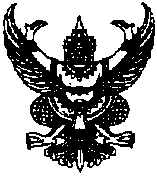 